Publicado en Madrid el 29/05/2020 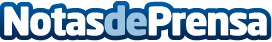 El 8 de junio se celebra el día mundial del Océano con Sprout World luchando contra el plásticoUn lápiz que se puede plantar después de su uso es una alternativa verde a los más de 135 millones de bolígrafos que se producen cada día en el mundoDatos de contacto:Sprout World605065567Nota de prensa publicada en: https://www.notasdeprensa.es/el-8-de-junio-se-celebra-el-dia-mundial-del Categorias: Nacional Sociedad Ecología Emprendedores Recursos humanos Consumo Innovación Tecnológica http://www.notasdeprensa.es